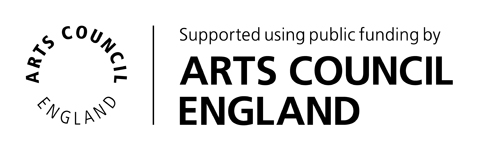 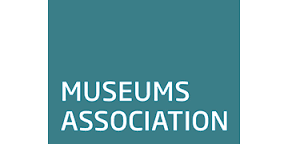 Mentoring for All – inclusive mentoring for the sectorMentor Application FormPlease complete the form below with reference to the Application Pack. Return it by email to Tamsin Russell, professional development officer, Museums Association, Tamsin@museumsassociation.org.The closing date for applications is 10am on Monday 24 April 2017.Your detailsYour experienceIn years, how much experience do you have in the museum or cultural heritage sector?Please indicate which type(s) of organisation you have worked in.If other, please specify: ________________________________________________Please describe your key responsibilities, interests and experience within the sector (300–400 words).Your interest in Mentoring for AllPlease tell us why you want to be a mentor; what do you hope to contribute, develop or gain by participating (max. 400 words)?It is not essential to have prior mentoring experience; however, where applicable, please describe your experiences as a mentor, outlining your style and approach to mentoring (max. 300 words).MENTOR DECLARATIONIf selected, I will work within the principles and practices of Mentoring for All, actively participate in the mentoring process, and contribute to the evaluation of the pilot.I am able attend a workshop on 16 May 2017 in Birmingham. Name_______________________________________        Date_______________First nameSurnameHome or work addressTelephone numberMobile numberEmailPlace of work PositionStatus: Paid member of staff, volunteer and/or consultant/ freelancer?5 to 10 years10 to 15 yearsMore than 15 yearsNational Trust or National Trust for ScotlandHistoric Environment ScotlandEnglish Heritage Other historic property/house Independent museumLocal Authority museum or serviceNational museum (DCMS grant)Regimental/military museumUniversity museumOther